Домашнее задание для 1 ДОП, от 4.02.23.Упражнение. Повторять исполнение ТОНов и ПОЛУТОНов по белой клавиатуре;Играть упражнение по чëрным клавишам в пределах первой октавы. *Обращаю внимание, что играть нужно только те чëрным клавиши, между которыми помещается ОДНА БЕЛАЯ клавиша. Повторить упражнения несколько раз!Новая тема: "Диез, бемоль, бекар".Перепешите самостоятельно следующие определения в тетрадь:Диез - это знак, который повышает звук на ПОЛУТОН.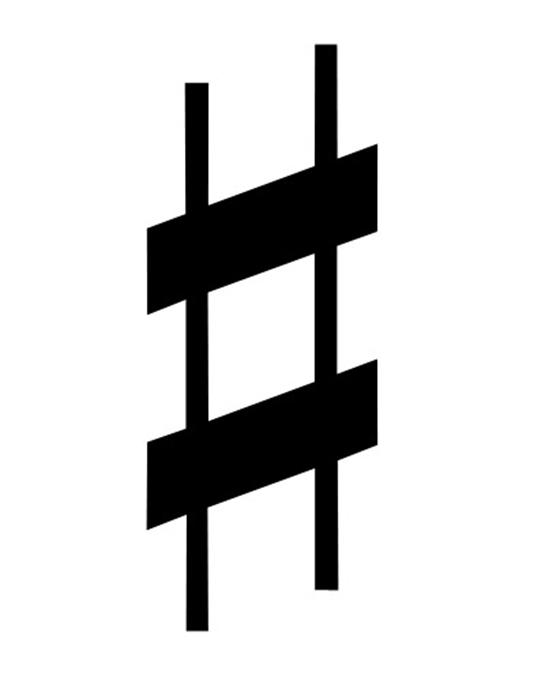 Бемоль - это знак, который понижает звук на ПОЛУТОН.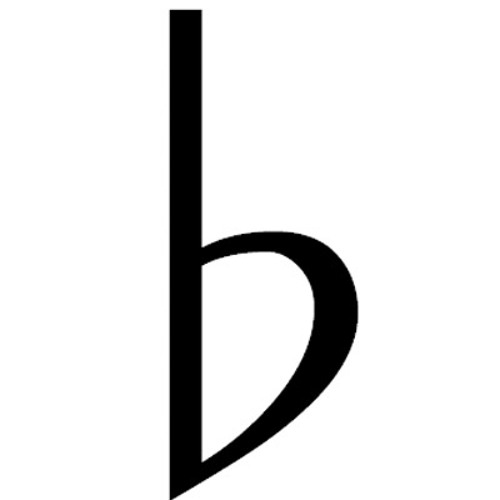 Бекар - это знак, который отменяет действие диез и бемоля.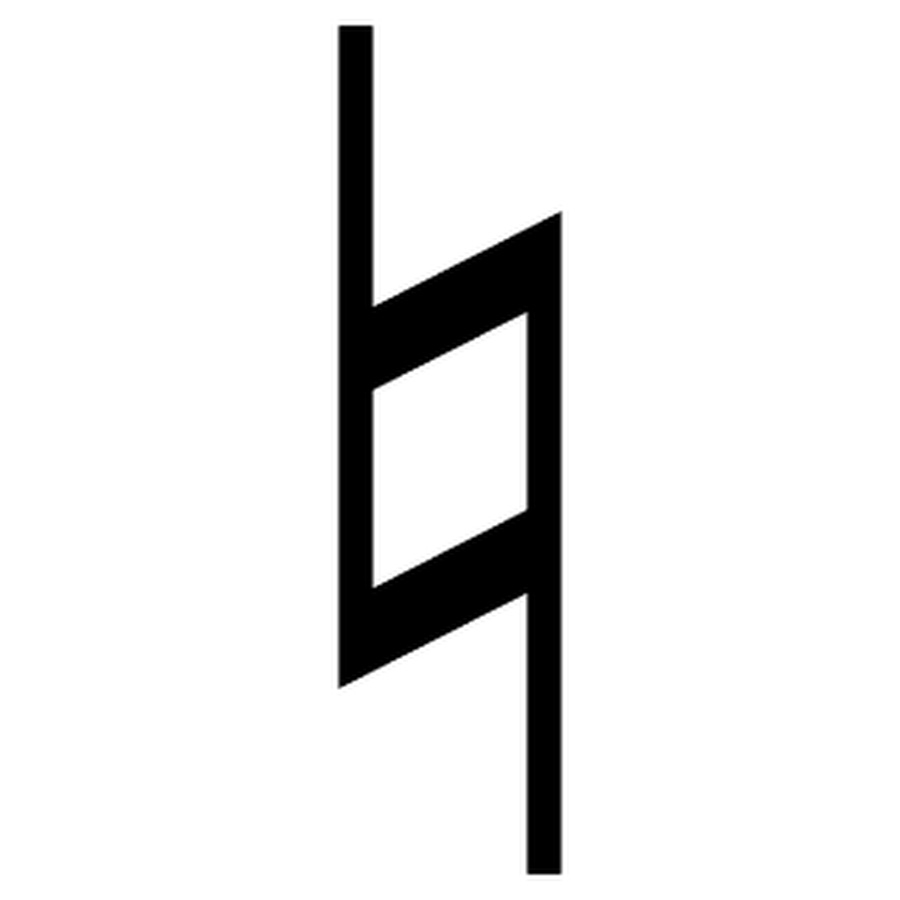 Ещё два знака, с которыми мы сразу познакомились: дубль-диез и дубль-бемоль.Дубль-диез - это знак, который повышает звук на ТОН.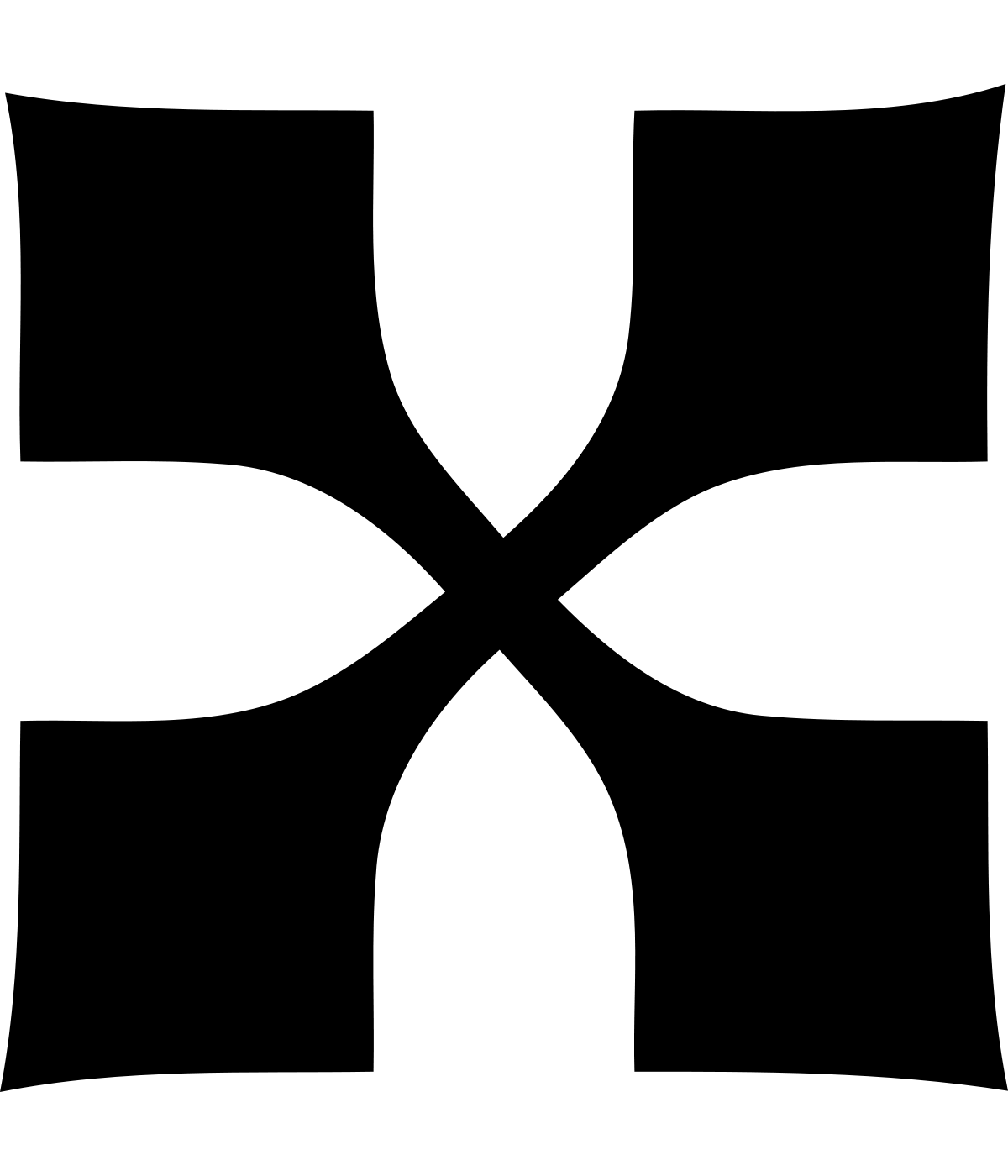 Дубль-бемоль - знак, который понижает звук, на ТОН.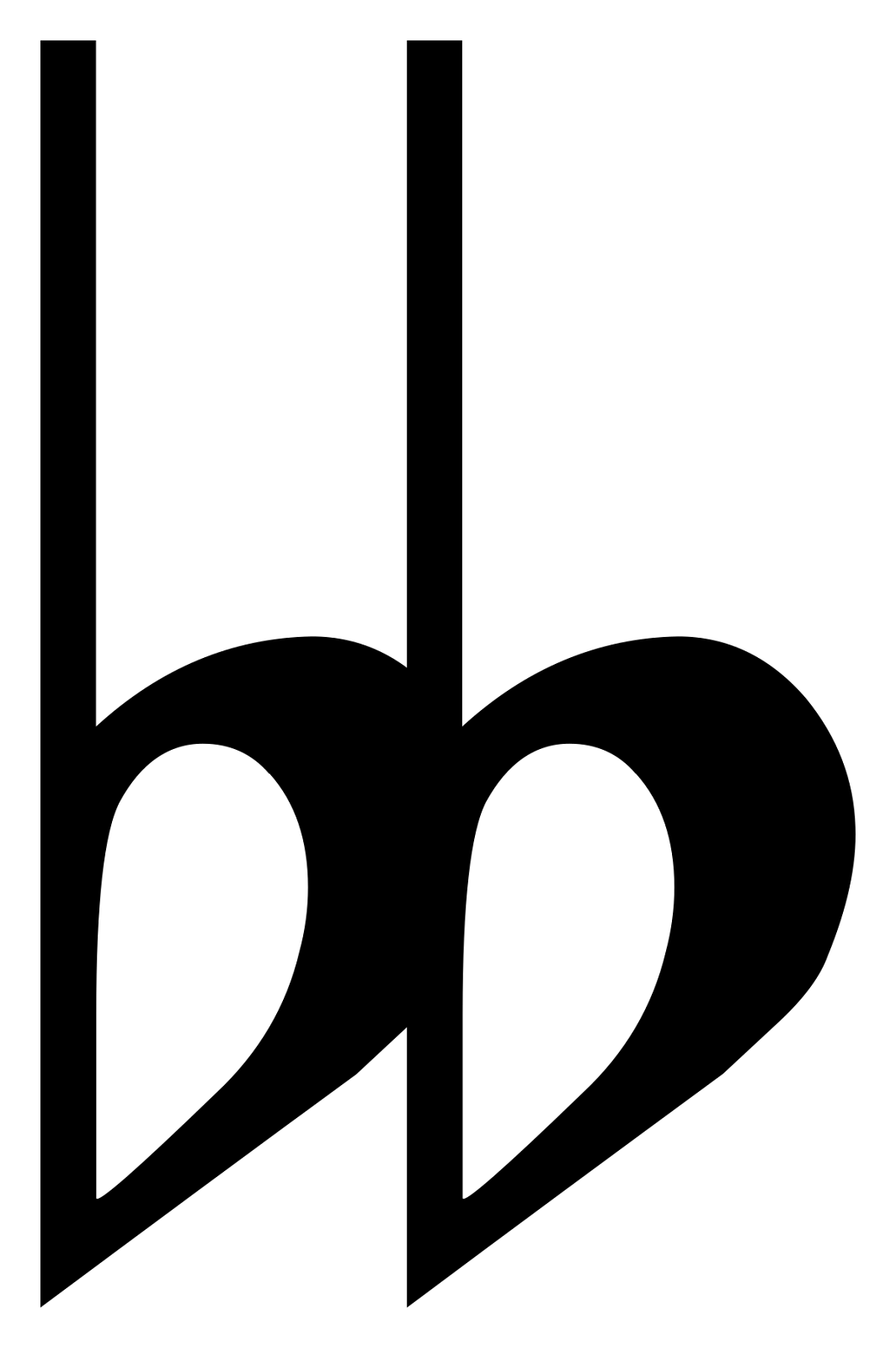 Также, запишите ранее пройденные определения понятий: длительность, ритм. Прописать знак диез возле нот на линеечках и между ещё по одной строчке нотного стана. Ниже пример: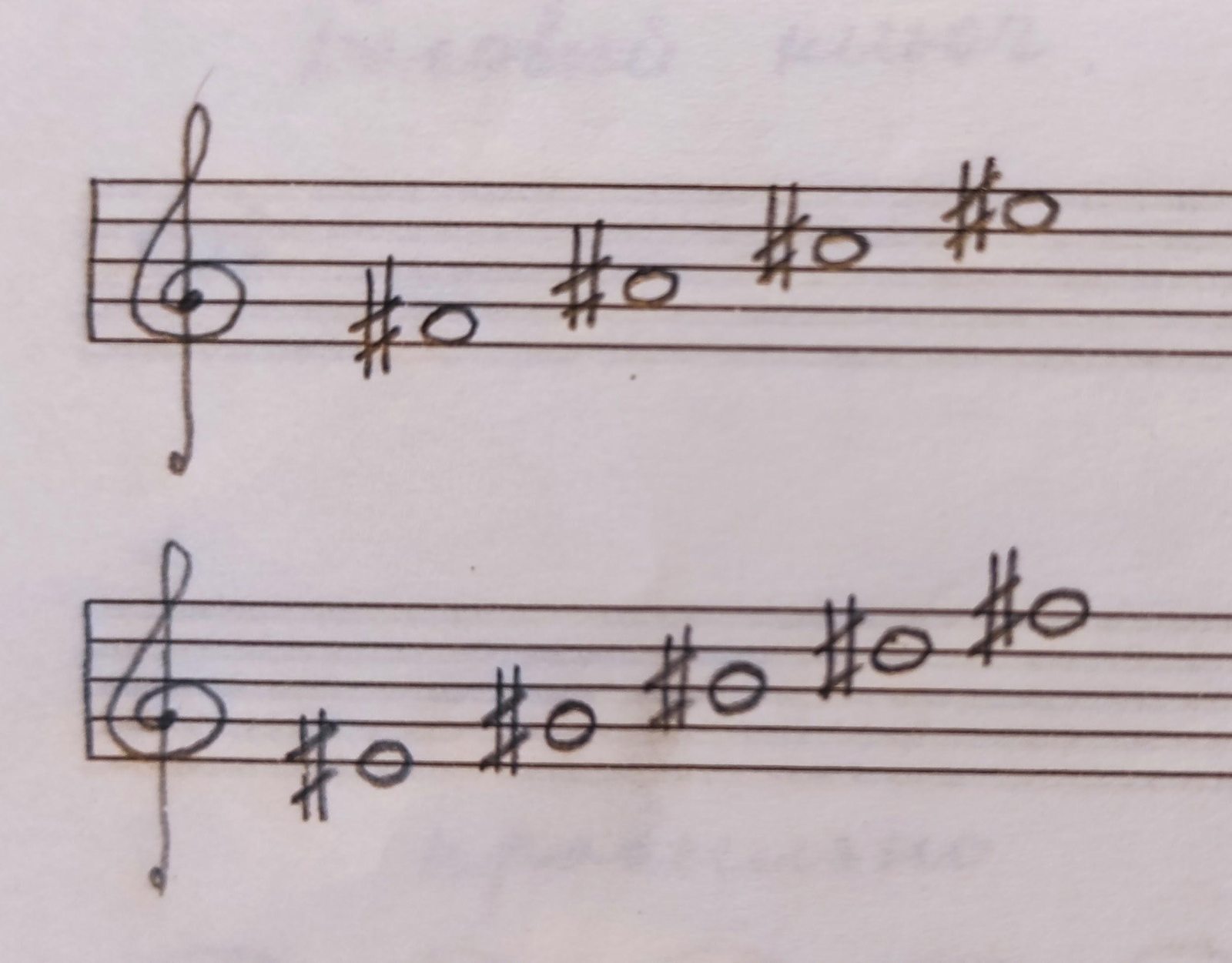 